DSWD DROMIC Terminal Report on the Flooding Incidentin Oriental Mindoro03 February 2022, 6PMSituation OverviewOn 27 December 2021, Oriental Mindoro experienced flooding due to continuous heavy rains caused by the Shear Line or Northeast Monsoon.Source: DSWD-Field Office (FO) MIMAROPAStatus of Affected Areas and PopulationA total of 10,901 families or 54,405 persons were affected in 35 barangays in Oriental Mindoro (see Table 1).Table 1. Number of Affected Families / PersonsSource: DSWD-FO MIMAROPAStatus of Displaced PopulationInside Evacuation CenterThere were a total of 666 families or 3,230 persons who took temporary shelter in 18 evacuation centers in Oriental Mindoro and have now returned home (see Table 2). Table 2. Number of Displaced Families / Persons Inside Evacuation CenterSource: DSWD-FO MIMAROPAOutside Evacuation CenterThere were a total of 192 families or 960 persons who temporarily stayed with their relatives and/or friends and have now returned home (see Table 3).Table 3. Number of Displaced Families / Persons Outside Evacuation CenterSource: DSWD-FO MIMAROPATotal Displaced PopulationA total of 858 families or 4,190 persons were displaced in Oriental Mindoro and have now returned home (see Table 4).Table 4. Total Number of Displaced Families/Persons  Source: DSWD-FO MIMAROPACost of Humanitarian Assistance ProvidedA total of ₱2,893,066.00 worth of assistance was provided to the affected families; of which, ₱2,076,200.00 was provided by DSWD and ₱816,866.00 was provided by the Local Government Units (LGUs) to the affected families (see Table 5).Table 5. Cost of Assistance Provided to Affected Families / Persons Source: DSWD-FO MIMAROPAPhoto Documentation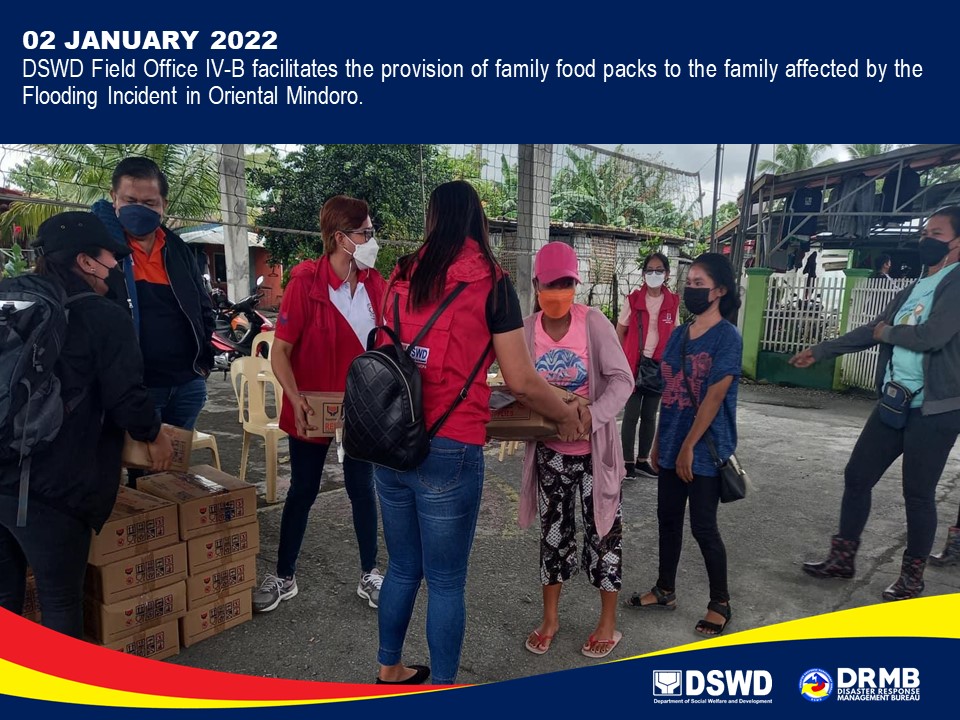 *****This final report is based on the terminal report submitted by DSWD-FO MIMAROPA on 03 January 2022. The Disaster Response Operations Monitoring and Information Center (DROMIC) of DSWD-DRMB continues to closely coordinate with DSWD-FO MIMAROPA for any request of Technical Assistance and Resource Augmentation (TARA).REGION / PROVINCE / MUNICIPALITY REGION / PROVINCE / MUNICIPALITY  NUMBER OF AFFECTED  NUMBER OF AFFECTED  NUMBER OF AFFECTED REGION / PROVINCE / MUNICIPALITY REGION / PROVINCE / MUNICIPALITY  Barangays  Families  Persons GRAND TOTALGRAND TOTAL35 10,901 54,405 MIMAROPAMIMAROPA35 10,901 54,405Oriental MindoroOriental Mindoro35 10,90154,405Baco16 8,821 44,105 Naujan16 2,020 10,089 City of Calapan (capital)360211REGION / PROVINCE / MUNICIPALITY REGION / PROVINCE / MUNICIPALITY  NUMBER OF EVACUATION CENTERS (ECs)  NUMBER OF EVACUATION CENTERS (ECs)  NUMBER OF DISPLACED  NUMBER OF DISPLACED  NUMBER OF DISPLACED  NUMBER OF DISPLACED REGION / PROVINCE / MUNICIPALITY REGION / PROVINCE / MUNICIPALITY  NUMBER OF EVACUATION CENTERS (ECs)  NUMBER OF EVACUATION CENTERS (ECs)  INSIDE ECs  INSIDE ECs  INSIDE ECs  INSIDE ECs REGION / PROVINCE / MUNICIPALITY REGION / PROVINCE / MUNICIPALITY  NUMBER OF EVACUATION CENTERS (ECs)  NUMBER OF EVACUATION CENTERS (ECs)  Families  Families  Persons   Persons  REGION / PROVINCE / MUNICIPALITY REGION / PROVINCE / MUNICIPALITY  CUM  NOW  CUM  NOW  CUM  NOW GRAND TOTALGRAND TOTAL 18 -  666 - 3,230 -MIMAROPAMIMAROPA 18 -  666 -  3,230-Oriental MindoroOriental Mindoro 18 -  666 -  3,230-Baco11 - 602 - 3,010 -Naujan2-9-34-City of Calapan (capital)5-55-186-REGION / PROVINCE / MUNICIPALITY REGION / PROVINCE / MUNICIPALITY  NUMBER OF DISPLACED  NUMBER OF DISPLACED  NUMBER OF DISPLACED  NUMBER OF DISPLACED REGION / PROVINCE / MUNICIPALITY REGION / PROVINCE / MUNICIPALITY  OUTSIDE ECs  OUTSIDE ECs  OUTSIDE ECs  OUTSIDE ECs REGION / PROVINCE / MUNICIPALITY REGION / PROVINCE / MUNICIPALITY  Families  Families  Persons  Persons REGION / PROVINCE / MUNICIPALITY REGION / PROVINCE / MUNICIPALITY  CUM  NOW  CUM  NOW GRAND TOTALGRAND TOTAL 192 -  960 - MIMAROPAMIMAROPA 192 - 960 -Oriental MindoroOriental Mindoro 192 - 960 -Baco187 - 935 - City of Calapan (capital)5-25-REGION / PROVINCE / MUNICIPALITY REGION / PROVINCE / MUNICIPALITY TOTAL DISPLACEDTOTAL DISPLACEDTOTAL DISPLACEDTOTAL DISPLACEDREGION / PROVINCE / MUNICIPALITY REGION / PROVINCE / MUNICIPALITY Families Families Persons Persons REGION / PROVINCE / MUNICIPALITY REGION / PROVINCE / MUNICIPALITY CUM NOW CUM NOW GRAND TOTALGRAND TOTAL858 - 4,190 - MIMAROPAMIMAROPA858 - 4,190 - Oriental MindoroOriental Mindoro858 - 4,190 - Baco789 - 3,945 - City of Calapan60 - 211 - Naujan9 - 34 - REGION / PROVINCE / MUNICIPALITY REGION / PROVINCE / MUNICIPALITY  COST OF ASSISTANCE  COST OF ASSISTANCE  COST OF ASSISTANCE  COST OF ASSISTANCE  COST OF ASSISTANCE REGION / PROVINCE / MUNICIPALITY REGION / PROVINCE / MUNICIPALITY  DSWD  LGUs NGOs OTHERS  GRAND TOTAL GRAND TOTALGRAND TOTAL 2,076,200.00  816,866.00  - -  2,893,066.00 MIMAROPAMIMAROPA 2,076,200.00  816,866.00  - -  2,893,066.00 Oriental MindoroOriental Mindoro 2,076,200.00  816,866.00  - -  2,893,066.00 Baco700,000.00  627,650.00 -  -  1,327,650.00 Naujan 1,376,200.00  189,216.00 -  -  1,565,416.00 Prepared by:MARIE JOYCE G. RAFANANReleased by:RODEL V. CABADDU